Name_________________________Period_____________Organisms UNIT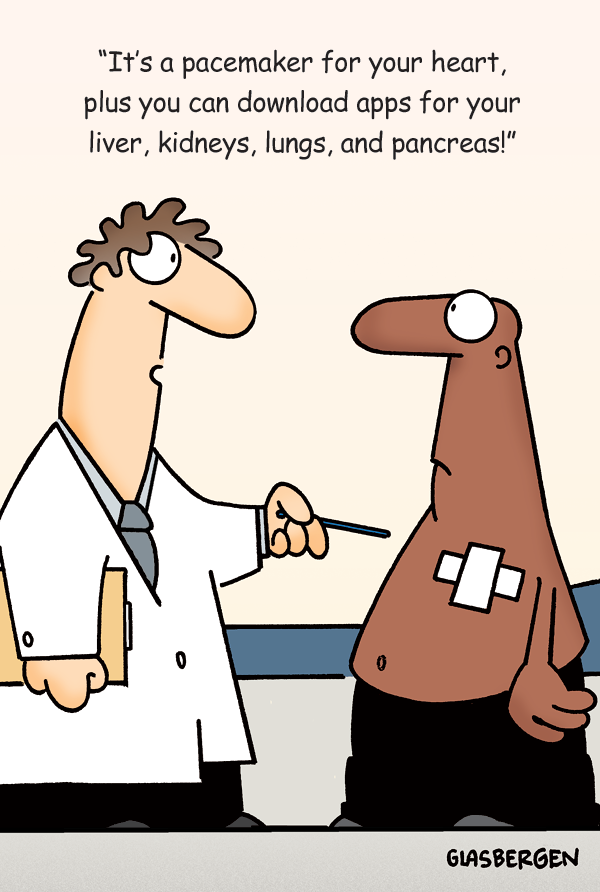 GVC: Students will understand the relationship between structure and function of organs and organ systems.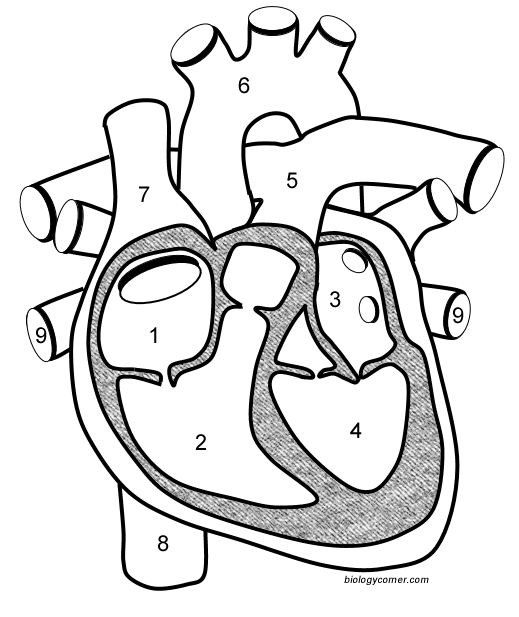 Label each of the parts of the heart and associated vessels that are numbered.Word Banksuperior vena cavainferior vena cavaaortapulmonary arterypulmonary veinsleft atriumleft ventricleright atriumright ventricle